パートナーショップ登録申込書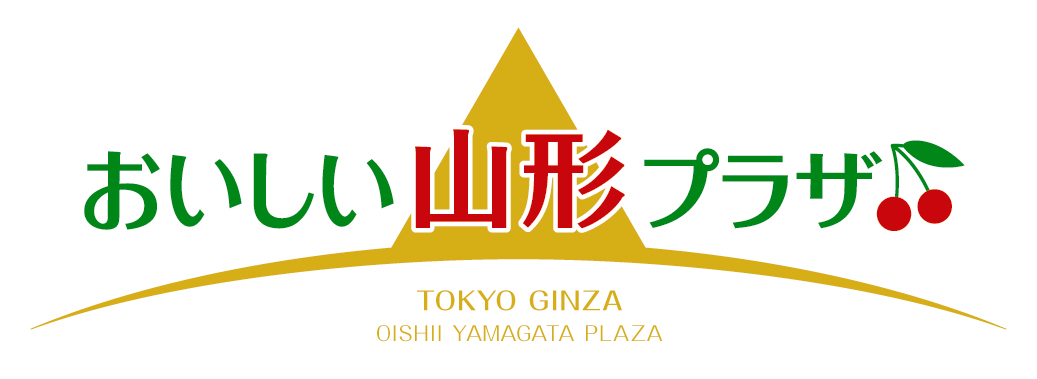 　　　　　　　　　　　　　　　　　　　　　　　　　　　申込日　　　平成　　　年　　　月　　　日申込者山形県アンテナショップ「おいしい山形プラザ」のパートナーショップとして、下記のとおり申し込みます。※　パンフレット用の写真データをお送りください。※　パートナーショップガイドに掲載する内容になりますので、店舗様のＰＲ事項をできるだけ　詳しくご記入ください。所在地店舗名称代表者名店舗種類飲食店（ジャンル　　　　　　　）・物販店（ジャンル　　　　　　　）お店ならではの山形は？（店舗ＰＲ／５０字以内）主な料理メニュー又は主力商品営業時間定休日電話番号・ＦＡＸメールアドレスＨＰアドレスhttp://備考